COLLEGE GUSTAVE COURBET                                                    ANNEE SCOLAIRE 2021 /20222rue Victor Jara – 78190 TRAPPESTél. 01.30.51.73.60Fax 01.30.51.73.70LISTE DU MATERIEL DEMANDE AUX ELEVESFOURNITURES GENERALES : (à avoir à disposition tout au long de l’année)1 agenda1 trousseCopies perforées grand format simples et doubles, à grands carreaux (pour contrôles et interrogations) à renouveler au cours de l’année.1 bâton de colle 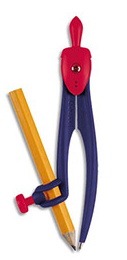 1 paire de ciseaux à bouts ronds1 compas basique (à bague + crayon) 1 équerre1 double décimètre ou règle de 20 cm1 rapporteur avec graduations de 0 à 180° (dans les 2 sens)Stylos (bleu, vert, rouge et noir)2 crayons à papier HB1 gomme blanche1 taille-crayon avec réservoir1 pochette de 12 crayons de couleurs1 pochette à élastique (à conserver pour tout le collège) pour y ranger les copies nécessaires pour la journée.1 calculatrice type collège (CASIO)À renouveler si besoin au cours de l’année!  Suite à de nombreux incidents, les stylos 4 couleurs ne sont plus autorisés !RAPPELLes manuels sont prêtés aux élèves par le collège. Ils devront être couverts.Les élèves sont responsables de leurs livres et devront en prendre soin. La perte ou la détérioration des livres donnera lieu à remboursement par les familles (délibération du Conseil d’Administration du 10/04/08).En cas de difficultés financières pour l’achat des fournitures scolaires, vous pouvez solliciter une aide auprès de l’Assistante sociale ou de l’Intendance. FRANÇAISPour tous les élèves :2 cahiers grand format ROUGE plastifiés de 96 pages à grands carreaux (prévoir protège-cahiers ROUGE si cahier de couleur différente)Un cahier d’exercices sera demandé à la rentrée par certains professeursOPTION  LATIN / GREC1 cahier grand format de 96 pages 1 protège cahierMATHEMATIQUES3 cahiers grand format BLEU à grands carreaux plastifiés de 96 pages (prévoir  protège-cahiers  BLEU si cahier de couleur différente)1 cahier de brouillon petit formatTECHNOLOGIERéutilisation du classeur de l’année passéePochettes plastifiées perforéesFeuilles simples uniquement (pas de copies doubles) grands carreaux perforées 1 Clé USB (achetée en 6ème que l’élève conservera jusqu’à la 3ème)S.V.T.1 cahier grand format ORANGE plastifié de 96 pages à grands carreaux  (prévoir  1 protège-cahier  ORANGE si cahier de couleur différente)SCIENCES PHYSIQUES1 cahier grand format JAUNE plastifié de 96 pages à grands carreaux  (prévoir  1 protège-cahier  JAUNE si cahier de couleur différente)ANGLAIS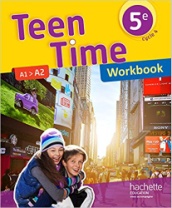 1 cahier grand format VIOLET plastifié de 96 pages à grands carreaux  (prévoir  1 protège-cahier  VIOLET si cahier de couleur différente)1 petite ardoise type « Velleda » et deux feutres à ardoises pointe moyenne ou finePour les 5èmes : Cahier d’activités  « Teen Time Anglais Workbook » 5ème,  éditeur HachettePour les 4èmes et les 3èmes, un  cahier d’activités pourra être demandé par l’enseignant à la rentrée.ESPAGNOL1 cahier grand format NOIR plastifié de 96 pages à grands carreaux  (prévoir  1 protège-cahier  NOIR si cahier de couleur différente)ALLEMAND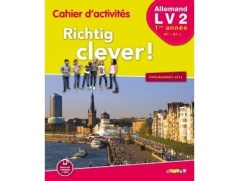 1 cahier grand 48 pages ou 96 pages à grands carreaux  (prévoir  1 protège-cahier) à conserver jusqu’en 3ème.Pour les 4èmes/3èmes : aucun achat, réutilisation du cahier.ARABE2 cahiers grand format NOIR plastifiés de 96 pages à grands carreaux  (prévoir  2 protège-cahiers  NOIR si cahier de couleur différente)1 cahier écrit : «  Assimil Arabe-Les Bases » au niveau 5èmeHISTOIRE-GEOGRAPHIE /ENSEIGNEMENT MORAL ET CIVIQUE1 cahier grand format VERT plastifié de 96 pages à grands carreaux  (prévoir  1 protège-cahier  VERT si cahier de couleur différente). A renouveler si besoin.E.P.S.Pour tous les niveaux :1 paire de chaussures de sport à lacets1 tenue de sport (bas de survêtement et T-Shirt au minimum)1 deuxième paire de chaussures propres (usage unique) pour les différents gymnases.EDUCATION MUSICALE 1 petit cahier de musique de 48 pages (17 x 22 cm), ou réutilisation du cahier de l’année passée.ARTS PLASTIQUES1 pochette de 12 feutresLe cahier d’Arts Plastiques utilisé depuis la 6ème